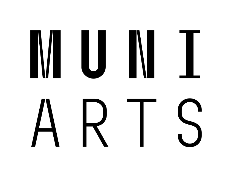 FORMULÁŘStipendijní program na podporu studentských komunit Filozofické fakulty Masarykovy univerzityŽadatel souhlasí se zveřejněním základních údajů žádosti na webových stránkách fakulty (tj. jméno studenta/studentů, název spolku, název projektu a jeho popis).Žadatel souhlasí se zveřejněním fotografií či jiných záznamů realizovaného projektu na webu a sociálních sítích FF MU. Žadatel souhlasí s tím, že při propagaci akce bude využívat jednotný vizuální styl MUNI a bude spolupracovat se zaměstnanci Oddělení vnějších vztahů FF MU na pořizování a tvorbě propagačních materiálů. Příloha: (ve formě naskenovaného dokumentu vložte do IS nebo připojte k tomuto formuláři)Doklad o doporučení navrhovaného projektu některým z akademických pracovníků fakulty.1.Název projektuOBJEVUJI SVÉ MĚSTO. NÁRODNÍ KULTURNÍ PAMÁTKY STATUTÁRNÍHO MĚSTA OPAVY.OBJEVUJI SVÉ MĚSTO. NÁRODNÍ KULTURNÍ PAMÁTKY STATUTÁRNÍHO MĚSTA OPAVY.2a.Hlavní cíle projektu (2 až 3 věty)Realizace pracovních listů ke třem národním kulturním památkám Statutárního města Opavy pro edukační účely. Realizace reklamního video–spotu na tři objekty NKP na území Opavy za účelem podpory turismu, zájmu o kulturu i obecné povědomí o historických stavbách města. Poskytnutí těchto materiálů do TIC města Opavy pro potřeby rozvoje turismu i edukační účely.Realizace pracovních listů ke třem národním kulturním památkám Statutárního města Opavy pro edukační účely. Realizace reklamního video–spotu na tři objekty NKP na území Opavy za účelem podpory turismu, zájmu o kulturu i obecné povědomí o historických stavbách města. Poskytnutí těchto materiálů do TIC města Opavy pro potřeby rozvoje turismu i edukační účely.2b.Hlavní cílová skupina projektu (komu je projekt určen)Cílovou skupinou jsou zejména žáci základních a středních škol. Pracovní listy však mohou sloužit všem zájemcům o umění, architekturu a opavskou historii. Listy budou k dispozici v Turistickém informačním centru města Opavy.Cílovou skupinou jsou zejména žáci základních a středních škol. Pracovní listy však mohou sloužit všem zájemcům o umění, architekturu a opavskou historii. Listy budou k dispozici v Turistickém informačním centru města Opavy.3. Zodpovědný žadatel (tj. student zodpovědný za předkládaný projekt a jeho naplnění)Zodpovědný žadatel (tj. student zodpovědný za předkládaný projekt a jeho naplnění)3.a Jméno žadateleBarbora Macháčková3.b UČO4986103.c Studijní obor Seminář dějin umění4. Spolek---5. Číslo bankovního účtu2601427447/2010 (FIO banka)5.Další žadatelé (tj. seznam studentů, kteří se budou na projektu podílet)Patrik Trachtulec, UČO 498010Patrik Trachtulec, UČO 4980106. Popis aktivity, na kterou mají být požadované prostředky použityPopis aktivity, na kterou mají být požadované prostředky použity6.aTermín konánínení blíže určen, projekt bude realizován během tohoto roku6.bCelková výše požadované částky32 300 Kč / 12 100 Kč (v případě realizace materiálů k jedné ze staveb)6.cJméno, UČO a pracoviště garanta z řad akademických pracovníků fakultydoc. Mgr. Pavel Suchánek, Ph.D.UČO 19371Docent SDU FF MU6.dCharakteristika projektuCharakteristika projektuV rámci projektu budou realizovány pracovní listy ke třem národním kulturním památkám na území Statutárního města Opava, a sice ke kapli sv. Kříže z konce 14. století, budově dnešní knihovny Petra Bezruče (původně Obchodní a živnostenské komory architekta Leopolda Bauera) a konkatedrály Nanebevzetí Panny Marie založené v polovině 15. století opavským knížetem Vilémem.V rámci projektu budou realizovány pracovní listy ke třem národním kulturním památkám na území Statutárního města Opava, a sice ke kapli sv. Kříže z konce 14. století, budově dnešní knihovny Petra Bezruče (původně Obchodní a živnostenské komory architekta Leopolda Bauera) a konkatedrály Nanebevzetí Panny Marie založené v polovině 15. století opavským knížetem Vilémem.V rámci projektu budou realizovány pracovní listy ke třem národním kulturním památkám na území Statutárního města Opava, a sice ke kapli sv. Kříže z konce 14. století, budově dnešní knihovny Petra Bezruče (původně Obchodní a živnostenské komory architekta Leopolda Bauera) a konkatedrály Nanebevzetí Panny Marie založené v polovině 15. století opavským knížetem Vilémem.6.eZákladní cíle a přínos projektuZákladní cíle a přínos projektuCílem je rozšíření povědomí obyvatel města i jeho návštěvníků o opavských stavbách, které se honosí titulem Národní kulturní památka. Atraktivní formou poskytnout základní informace o daných stavbách.Cílem je rozšíření povědomí obyvatel města i jeho návštěvníků o opavských stavbách, které se honosí titulem Národní kulturní památka. Atraktivní formou poskytnout základní informace o daných stavbách.Cílem je rozšíření povědomí obyvatel města i jeho návštěvníků o opavských stavbách, které se honosí titulem Národní kulturní památka. Atraktivní formou poskytnout základní informace o daných stavbách.6.fHarmonogram projektuHarmonogram projektuBezprostředně po schválení projektu graficky vytvořit pracovní dvojlist pro každou ze staveb, zajistit jejich tisk ve schváleném množství, nafocení vybraných objektů a natočení upoutávek.Bezprostředně po schválení projektu graficky vytvořit pracovní dvojlist pro každou ze staveb, zajistit jejich tisk ve schváleném množství, nafocení vybraných objektů a natočení upoutávek.Bezprostředně po schválení projektu graficky vytvořit pracovní dvojlist pro každou ze staveb, zajistit jejich tisk ve schváleném množství, nafocení vybraných objektů a natočení upoutávek.6.gPropagace Filozofické fakulty MU v rámci projektu (Všechny propagační materiály musí obsahovat značku MUNI ARTS společně s větou: Akce/událost/projekt byl/a podpořen/a ze Stipendijního programupro podporu studentské činnosti zaměřené na rozvoj komunit na Filozofické fakultě Masarykovy univerzity.)Propagace Filozofické fakulty MU v rámci projektu (Všechny propagační materiály musí obsahovat značku MUNI ARTS společně s větou: Akce/událost/projekt byl/a podpořen/a ze Stipendijního programupro podporu studentské činnosti zaměřené na rozvoj komunit na Filozofické fakultě Masarykovy univerzity.)Tyto produkty budou obsahovat výše požadované:Minutové video o každé ze staveb, při jejichž projekci bude uvedeno logo univerzity v roli sponzora.Pracovní listy budou také tímto označeny.Propagační trička s logem projektu pro viditelně podílející se účastníky. Tyto produkty budou obsahovat výše požadované:Minutové video o každé ze staveb, při jejichž projekci bude uvedeno logo univerzity v roli sponzora.Pracovní listy budou také tímto označeny.Propagační trička s logem projektu pro viditelně podílející se účastníky. Tyto produkty budou obsahovat výše požadované:Minutové video o každé ze staveb, při jejichž projekci bude uvedeno logo univerzity v roli sponzora.Pracovní listy budou také tímto označeny.Propagační trička s logem projektu pro viditelně podílející se účastníky. 6.iZapojení studentů FF MU v rámci projektuZapojení studentů FF MU v rámci projektuBarbora Macháčková – realizace pracovních listůPatrik Trachtulec – nafocení staveb, zhotovení videíBarbora Macháčková – realizace pracovních listůPatrik Trachtulec – nafocení staveb, zhotovení videíBarbora Macháčková – realizace pracovních listůPatrik Trachtulec – nafocení staveb, zhotovení videí6.jOdhadovaný počet zapojených osob celkemOdhadovaný počet zapojených osob celkem4 až 5 osob4 až 5 osob4 až 5 osob6.kPředchozí zkušenosti žadatelůPředchozí zkušenosti žadatelůO kulturu se aktivně zajímám a již několik let aktivně spolupracuji s dramaturgem kulturních akcí pro Statutární město Opava na organizaci kulturních akcí a festivalů. Měla jsem možnost získat zkušenosti od kurátorů i producentů, naučila jsem se komunikaci, organizaci i kreativnímu myšlení. V rámci aktivity v ZUŠ Opava jsem se podílela též na realizaci vernisáží. Já osobně jsem zrealizovala své výstavy vlastních fotografií. Ráda bych své dovednosti obohatila tímto projektem.O kulturu se aktivně zajímám a již několik let aktivně spolupracuji s dramaturgem kulturních akcí pro Statutární město Opava na organizaci kulturních akcí a festivalů. Měla jsem možnost získat zkušenosti od kurátorů i producentů, naučila jsem se komunikaci, organizaci i kreativnímu myšlení. V rámci aktivity v ZUŠ Opava jsem se podílela též na realizaci vernisáží. Já osobně jsem zrealizovala své výstavy vlastních fotografií. Ráda bych své dovednosti obohatila tímto projektem.O kulturu se aktivně zajímám a již několik let aktivně spolupracuji s dramaturgem kulturních akcí pro Statutární město Opava na organizaci kulturních akcí a festivalů. Měla jsem možnost získat zkušenosti od kurátorů i producentů, naučila jsem se komunikaci, organizaci i kreativnímu myšlení. V rámci aktivity v ZUŠ Opava jsem se podílela též na realizaci vernisáží. Já osobně jsem zrealizovala své výstavy vlastních fotografií. Ráda bych své dovednosti obohatila tímto projektem.6.lDoplňující informace (informace, které mohou ovlivnit rozhodnutí komise ve prospěch udělení stipendia)Doplňující informace (informace, které mohou ovlivnit rozhodnutí komise ve prospěch udělení stipendia)Po konzultaci s představiteli města byl tento můj návrh shledán potřebným a zajímavým. Mnou vytvořené materiály by město i v budoucnu rádo využilo. V souvislosti se současnou epidemiologickou situací by právě výuka v exteriérech byla vhodnou variantou.Po konzultaci s představiteli města byl tento můj návrh shledán potřebným a zajímavým. Mnou vytvořené materiály by město i v budoucnu rádo využilo. V souvislosti se současnou epidemiologickou situací by právě výuka v exteriérech byla vhodnou variantou.Po konzultaci s představiteli města byl tento můj návrh shledán potřebným a zajímavým. Mnou vytvořené materiály by město i v budoucnu rádo využilo. V souvislosti se současnou epidemiologickou situací by právě výuka v exteriérech byla vhodnou variantou.7.FinanceFinance7.aCelkový rozpočet projektu32 300 Kč / 12 100 Kč 7.bFinance z jiných zdrojů (pokud ano, tak z jakých a v jaké výši)---7.cVýčet položek financovaných tímto stipendijním programemVýčet položek financovaných tímto stipendijním programemPoložkaPoložkaSumaTisk pracovních listů (3 x 200 kusů)                                   Tisk pracovních listů (3 x 200 kusů)                                   3 druhy prac. listů x 200 kusů1 dvojlist = 16 Kč600 ks x 16 Kč = 9 600 KčGrafické zpracování pracovních listůGrafické zpracování pracovních listů12 x A46 000 KčKonzultace s historikyKonzultace s historiky3 x 3 hodiny 300 Kč na hodinu2 700 KčGrafické zpracování obrázků do pracovních listů a vytvoření loga projektuGrafické zpracování obrázků do pracovních listů a vytvoření loga projektu2 000 KčVypůjčení techniky k natočení třech reklamních spotů (včetně záběrů z dronu)Vypůjčení techniky k natočení třech reklamních spotů (včetně záběrů z dronu)3 videa/dny x 3 000 Kč = 9 000 KčVypůjčení techniky k nafocení třech objektů + cestovné Brno–Opava (Patrik Trachtulec, student MU), 3 zpáteční cestyVypůjčení techniky k nafocení třech objektů + cestovné Brno–Opava (Patrik Trachtulec, student MU), 3 zpáteční cesty1 500 Kč + 500 Kč = 2 000 KčNáklady na trička s logem projektu, města i univerzity za účelem propagace + jejich potisknutí (5 kusů)Náklady na trička s logem projektu, města i univerzity za účelem propagace + jejich potisknutí (5 kusů)BONUS (není nutné)5 ks x 200 Kč = 1 000 Kč8.Prostor pro další informace o předkládaném projektu dle vlastního uváženíJak již bylo výše uvedeno tento projekt by byl velkým přínosem pro kulturní vzdělávání . Univerzita bude propagována jak v tištěných materiálech, tak ve videu na oficiálních stránkách města a jejich sociálních sítích. Veškeré vypracované materiály budou k dispozici jak Statutárnímu městu Opava tak Masarykově univerzitě k volnému užití. V Opavě neexistuje žádné zpracování edukačních materiálů na národní kulturní památky našeho města. Dle komunikace s magistrátem jim toto značně pomůže v kulturním koncepčním plánu. Považují tento projekt za potřebný a užitečný.Magistrátem budou následně hrazeny náklady na dotisk pracovních listů, popřípadě částka vynaložená k veřejné propagaci projektu na sociálních sítích. Sociální sítě Statutárního města Opavy budou k dispozici za účelem propagace tohoto projektu.V případě finanční náročnosti projektu dle mé rozvahy lze náklady upravit v souvislosti se snížením počtu výtisků v počáteční fázi a následné ponechání nákladů k tíži Magistrátu města Opavy. Pokud by i v tomto případě byly náklady považovány za vysoké, lze zrealizovat pouze třetinu z mého návrhu, to je pracovní list a video k jedné ze staveb. V tomto případě by náklady na projekt činily 12 100 Kč.Jak již bylo výše uvedeno tento projekt by byl velkým přínosem pro kulturní vzdělávání . Univerzita bude propagována jak v tištěných materiálech, tak ve videu na oficiálních stránkách města a jejich sociálních sítích. Veškeré vypracované materiály budou k dispozici jak Statutárnímu městu Opava tak Masarykově univerzitě k volnému užití. V Opavě neexistuje žádné zpracování edukačních materiálů na národní kulturní památky našeho města. Dle komunikace s magistrátem jim toto značně pomůže v kulturním koncepčním plánu. Považují tento projekt za potřebný a užitečný.Magistrátem budou následně hrazeny náklady na dotisk pracovních listů, popřípadě částka vynaložená k veřejné propagaci projektu na sociálních sítích. Sociální sítě Statutárního města Opavy budou k dispozici za účelem propagace tohoto projektu.V případě finanční náročnosti projektu dle mé rozvahy lze náklady upravit v souvislosti se snížením počtu výtisků v počáteční fázi a následné ponechání nákladů k tíži Magistrátu města Opavy. Pokud by i v tomto případě byly náklady považovány za vysoké, lze zrealizovat pouze třetinu z mého návrhu, to je pracovní list a video k jedné ze staveb. V tomto případě by náklady na projekt činily 12 100 Kč.Datum:31.03.2021Podpis žadatele:Macháčková